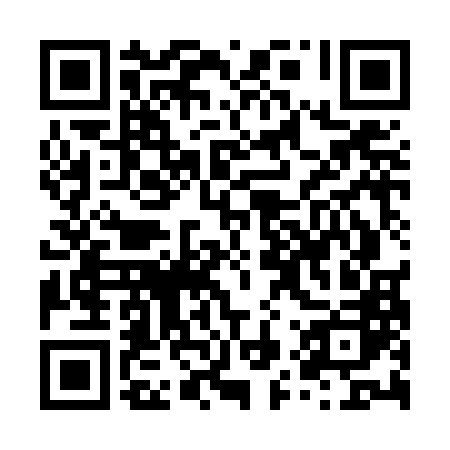 Prayer times for Unterdeschenried, GermanyWed 1 May 2024 - Fri 31 May 2024High Latitude Method: Angle Based RulePrayer Calculation Method: Muslim World LeagueAsar Calculation Method: ShafiPrayer times provided by https://www.salahtimes.comDateDayFajrSunriseDhuhrAsrMaghribIsha1Wed3:325:471:075:088:2710:332Thu3:295:461:075:088:2810:363Fri3:265:441:075:098:3010:384Sat3:235:421:065:098:3110:415Sun3:205:411:065:108:3310:446Mon3:175:391:065:108:3410:467Tue3:145:381:065:118:3610:498Wed3:115:361:065:118:3710:529Thu3:085:351:065:128:3910:5410Fri3:055:331:065:138:4010:5711Sat3:025:321:065:138:4111:0012Sun2:595:301:065:148:4311:0213Mon2:565:291:065:148:4411:0514Tue2:535:271:065:158:4611:0815Wed2:505:261:065:158:4711:1116Thu2:505:251:065:168:4811:1417Fri2:495:231:065:168:5011:1518Sat2:495:221:065:178:5111:1619Sun2:485:211:065:178:5211:1620Mon2:485:201:065:188:5311:1721Tue2:475:191:065:188:5511:1722Wed2:475:171:065:198:5611:1823Thu2:475:161:075:198:5711:1924Fri2:465:151:075:208:5811:1925Sat2:465:141:075:209:0011:2026Sun2:465:131:075:219:0111:2027Mon2:455:131:075:219:0211:2128Tue2:455:121:075:229:0311:2129Wed2:455:111:075:229:0411:2230Thu2:455:101:075:229:0511:2231Fri2:445:091:075:239:0611:23